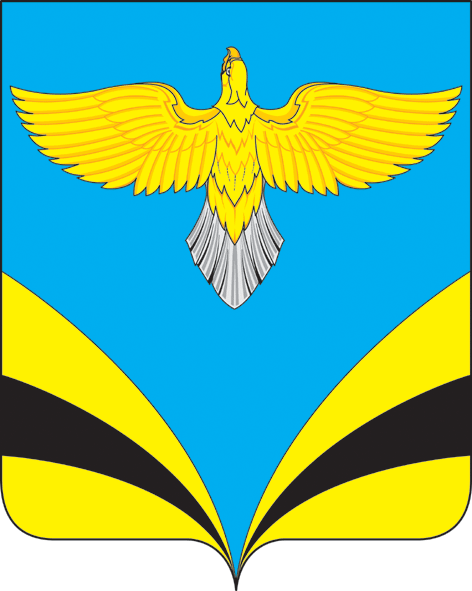         АДМИНИСТРАЦИЯ                                                                           сельского поселения Переволокимуниципального района Безенчукский          Самарской области        ПОСТАНОВЛЕНИЕ     от 01 декабря    2023 года  № 30а             с. ПереволокиО внесении изменений в Постановление Администрациисельского поселения Переволоки  от 22.09.2020 г. № 18/1«Об организации работы комиссии по подготовке проекта и внесенияизменений в Правила землепользования и застройки сельскогопоселения Переволоки  муниципального района БезенчукскийСамарской области».     В целях коллегиального обсуждения вопросов, обеспечения рационального планирования застройки и благоустройства сельского поселения Переволоки  муниципального района Безенчукский Самарской области, а так же с целью реализации единой политики в сфере градостроительной деятельности, руководствуясь Градостроительным кодексом РФ, Земельным кодексом РФ, Федеральным законом РФ «Об общих принципах организации местного самоуправления» №131-ФЗ от 06.10.2003 г., руководствуясь Уставом муниципального района Безенчукский, Уставом сельского  поселения Переволоки муниципального района Безенчукский Самарской области, Правилами землепользования и застройки сельского поселения Переволоки  муниципального района Безенчукский Самарской областиПОСТАНОВЛЯЮ:            1. Внести изменения в Приложение № 2 к постановлению Администрации сельского поселения Переволоки муниципального района Безенчукский Самарской области от 22.09.2020г. № 18/1  «Об организации работы комиссии по подготовке проекта и внесения изменений в Правила землепользования и застройки сельского поселения Переволоки  муниципального района Безенчукский Самарской области»  согласно приложению к настоящему постановлению.            2. Настоящее Постановление вступает в силу со дня его официального опубликования.3. Опубликовать настоящее постановление в газете «Вестник сельского поселения  Переволоки» и разместить на официальном сайте Администрации сельского поселения Переволоки муниципального района Безенчукский Самарской области в информационно - телекоммуникационной сети Интернет.             4. Контроль за исполнением настоящего постановления оставляю за собой.Глава сельского поселения Переволоки                                                   С.А.Елуферьев									Приложение № 2                                                                                 к постановлению Администрации                                                                                              сельского поселения Переволоки № 30а                                                                                              от 01.12.2023г	СОСТАВКомиссии по подготовке проекта и внесения изменений в Правила землепользования и застройки сельского поселения Переволоки муниципального района Безенчукский Самарской области.Председатель комиссии:Бурма Е.А.- председатель Собрания представителей сельского поселения Переволоки муниципального района Безенчукский;Заместитель председателя:Портнов В.В.- заведующий отделом архитектуры и градостроительства  муниципального района Безенчукский;Секретарь комиссии:Карпунина Е.В.- заместитель Главы Администрации сельского поселения  Переволоки муниципального района Безенчукский;Члены комиссии:Боровец Ю.В.- руководитель Комитета по управлению муниципальным имуществом  Администрации муниципального района Безенчукский ( по согласованию);Ершов И.В.- руководитель МБУ «Градостроительство и землеустройство» (по согласованию); Власов Д.В. -руководитель Управления  сельского хозяйства Администрации муниципального района Безенчукский (по согласованию);Ванурин В.А.- депутат Собрания представителей сельского поселения Переволоки;Никитина Г.Е.- депутат Собрания представителей сельского поселения Переволоки;Соловьева Н.В.- депутат Собрания представителей сельского поселения Переволоки;Савдиерова В.И.- депутат Собрания представителей сельского поселения Переволоки;Абдулкаликова О.В.- делопроизводитель Администрации сельского поселения Переволоки муниципального района Безенчукский.